МИНИСТЕРСТВО КУЛЬТУРЫ И СПОРТА РЕСПУБЛИКИ КАЗАХСТАНКОМИТЕТ ПО ДЕЛАМ СПОРТА И ФИЗИЧЕСКОЙ КУЛЬТУРЫ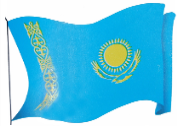 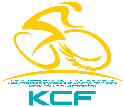 КАЗАХСТАНСКАЯ ФЕДЕРАЦИЯ ВЕЛОСИПЕДНОГО СПОРТАОткрытый Чемпионат Республики Казахстан в групповой гонке по очкам, в групповой гонке Скретч и в спринтерских видах (мужчины, женщины).Республиканские соревнования в групповых гонках (многоборье) (юноши, девушки). г. Астана. Велотрек "Сарыарка"                                                                                                      29 января 2015 г.Групповая гонка по очкам 42 круга, 7 п/ф. Юноши «А»:                 		Время гонки: 14,58		                  Средняя скорость гонки: 42,09 км/чГонщику № 27 – предупреждение за развоз гонщика № 25, Гонщику №25 очки на 6 п/ф не даются за развоз на финишСумма пяти этапов. Юноши группа «А».Групповая гонка по очкам 60 кругов, 6 п/ф. Женщины:                 		Время гонки: 22,34		                  Средняя скорость гонки:39,88км/чГрупповая гонка по очкам 36 кругов, 6 п/ф. Девушки                 		Время гонки: 	13,59 	                  Средняя скорость гонки: 38,61 км/чГонщики № 39,79,84,85,86,87 - гонку не закончили.Сумма пяти этапов. Девушки.Групповая гонка по очкам 80 кругов, 8 п/ф. Мужчины «Б»:                 		Время гонки: 		                  Средняя скорость гонки: км/ч	Гонщики № 11,15,34,35,37,42,43,55,56 - гонку не закончилиГрупповая гонка по очкам 80 кругов, 8 п/ф. Мужчины «А»:                 		Время гонки: 25,34	    Средняя скорость гонки: 46,93  км/чГрупповая гонка по очкам 42 круга, 7 п/ф. Юноши «Б»:                 		Время гонки: 14,37		                  Средняя скорость гонки: 43,10 км/чГонщики № –7,11,15 -  гонку не закончилиСумма пяти этапов. Юноши группа «Б».КОМАНДНЫЙ ЗАЧЕТКоммюнике: За занятое первое место на Республиканских соревнованиях среди юношей гонщик № 25 Арцыбашев Иван награждается денежным призом 2000 тенге из штрафного фонда.За занятое первое место на Республиканских соревнованиях среди девушек  гонщица  № 93 Мырксина Вероника награждается денежным призом 2000 тенге из штрафного фонда.Главный судья МК                                                                     Ю.Портнягин			Главный секретарь МК                                                             Н.ЛитвиненкоМесто№гонКод UCIФ.И. спортсменаОбласть1234567“+”“-“Рез-тОчки136KAZ19991115Молотков АндрейСРШИКОР52202712235KAZ19990304Балтабаев АлишерСРШИКОР3202310325KAZ19991121Арцыбашев ИванКар.обл.55233158417KAZ19990702Гафаров ДаниилЗКО5510753KAZ19990408Филатов ЮрийАстана15286627KAZ19990816Исмагилов МунирКар.обл.156579KAZ19990327Азен ГабиденКЗО3364822KAZ20000613Титов НикитаЗКО3143937KAZ20000825Сапар ЕрсайынСРШИКОР21142101KAZ19990702Аюпов ИльясАстана21311112KAZ19990308Иргебай НуржанКЗО331232KAZ19990407Серекбаев ИльясКар.обл.22132KAZ20000111Онайбеков АдлетАстана221421KAZ20000302Осетров НикитаЗКО111514KAZ19990103Толепберген ДинмухамедКЗО1624KAZ1999Чоботару ВалерийПавл. обл.20-20Место№Код UCIФ.И. спортсменаОбласть1 этап2 этап3 этап4 этап5 этапСумма 125KAZ19991121Арцыбашев ИванКар.обл.1281210850ПОБЕДИТЕЛЬ РЕСПУБЛИКАНСКИХ СОРЕВНОВАНИЙПОБЕДИТЕЛЬ РЕСПУБЛИКАНСКИХ СОРЕВНОВАНИЙПОБЕДИТЕЛЬ РЕСПУБЛИКАНСКИХ СОРЕВНОВАНИЙПОБЕДИТЕЛЬ РЕСПУБЛИКАНСКИХ СОРЕВНОВАНИЙПОБЕДИТЕЛЬ РЕСПУБЛИКАНСКИХ СОРЕВНОВАНИЙПОБЕДИТЕЛЬ РЕСПУБЛИКАНСКИХ СОРЕВНОВАНИЙПОБЕДИТЕЛЬ РЕСПУБЛИКАНСКИХ СОРЕВНОВАНИЙПОБЕДИТЕЛЬ РЕСПУБЛИКАНСКИХ СОРЕВНОВАНИЙПОБЕДИТЕЛЬ РЕСПУБЛИКАНСКИХ СОРЕВНОВАНИЙПОБЕДИТЕЛЬ РЕСПУБЛИКАНСКИХ СОРЕВНОВАНИЙПОБЕДИТЕЛЬ РЕСПУБЛИКАНСКИХ СОРЕВНОВАНИЙ29KAZ19990327Азен ГабиденКЗО812812444327KAZ19990816Исмагилов МунирКар.обл.51068534436KAZ19991115Молотков АндрейСРШИКОР10541231517KAZ19990702Гафаров ДаниилЗКО7610730635KAZ19990304Балтабаев АлишерСРШИКОР337102371KAZ19990702Аюпов ИльясАстана474116822KAZ20000613Титов НикитаЗКО62331493KAZ19990408Филатов ЮрийАстана256131032KAZ19990407Серекбаев ИльясКар.обл.156121137KAZ20000825Сапар ЕрсайынСРШИКОР34112111221KAZ20000302Осетров НикитаЗКО729132KAZ20000111Онайбеков АдлетАстана213Место№гонКод UCIФ.И. спортсменаОбласть123456“+”“-“Рез-т172KAZ19970414Генелева ТатьянаАО5251214056266KAZ19980317Ахметча РинатаПавл. обл.532552040374KAZ19970831Пастарнак ВикторияАО2115211469KAZ19980110Санакбаева ЖанаркеКар.обл.313310564KAZ19960801Коробкова ГалинаПавл. обл.134665KAZ19961001Лукьянова ЛолитаПавл. обл.20-20773KAZ19980125Оспанова ЖулдызАО140-39-67KAZ19970704Гончарова ДарьяПавл. обл.320DQ-77KAZ19980912Гаврилова ВикторияАкм.обл.DNF-62KAZ1998Кабдрахманова ИндираАстанаDNF-63KAZ19981123Кайсар НаргизКЗОDNFМесто№гонКод UCIФ.И. спортсменаОбласть123456“+”“-“Рез-тОчки194KAZ20000726Пащенко СветланаАО1235211412297KAZ20000416Шаповалова АнастасияАО55121310393KAZ19990919Мырксина ВероникаАО31135138492KAZ20000824Курносова МаринаАО525127581KAZ1999Сактаганова АйжанАстана23276690KAZ20010506Абрамчук АленаКар.обл.335780KAZ1999Леппа ЛейлаАстана114899KAZ20000812Абылайханова АйнурАО3983KAZ1999Шаншарханова АидаАстана21078KAZ2000Айзахметова АнельАстана11189KAZ19990507Соловьева МарияПавл. обл.1291KAZ20000417Абельдинова МеруертКар.обл.1398KAZ20010605Пахотина КристинаАО1496KAZ20010120Харламова НатальяАО1595KAZ19990307Таласпаева ЖадыраАО320-1716100KAZ19991017Кравцова ЛидияАкм.обл.40-40Место№Код UCIФ.И. спортсменаОбласть1 этап2 этап3 этап4 этап5 этапСумма 193KAZ19990919Мырксина ВероникаАО1012128850ПОБЕДИТЕЛЬНИЦА РЕСПУБЛИКАНСКИХ СОРЕВНОВАНИЙПОБЕДИТЕЛЬНИЦА РЕСПУБЛИКАНСКИХ СОРЕВНОВАНИЙПОБЕДИТЕЛЬНИЦА РЕСПУБЛИКАНСКИХ СОРЕВНОВАНИЙПОБЕДИТЕЛЬНИЦА РЕСПУБЛИКАНСКИХ СОРЕВНОВАНИЙПОБЕДИТЕЛЬНИЦА РЕСПУБЛИКАНСКИХ СОРЕВНОВАНИЙПОБЕДИТЕЛЬНИЦА РЕСПУБЛИКАНСКИХ СОРЕВНОВАНИЙПОБЕДИТЕЛЬНИЦА РЕСПУБЛИКАНСКИХ СОРЕВНОВАНИЙПОБЕДИТЕЛЬНИЦА РЕСПУБЛИКАНСКИХ СОРЕВНОВАНИЙПОБЕДИТЕЛЬНИЦА РЕСПУБЛИКАНСКИХ СОРЕВНОВАНИЙПОБЕДИТЕЛЬНИЦА РЕСПУБЛИКАНСКИХ СОРЕВНОВАНИЙПОБЕДИТЕЛЬНИЦА РЕСПУБЛИКАНСКИХ СОРЕВНОВАНИЙ292KAZ20000824Курносова МаринаАО12101010749394KAZ20000726Пащенко СветланаАО868121246497KAZ20000416Шаповалова АнастасияАО71671031595KAZ19990307Таласпаева ЖадыраАО375520699KAZ20000812Абылайханова АйнурАО2346318781KAZ1999Сактаганова АйжанАстана182617889KAZ19990507Соловьева МарияПавл. обл.652417990KAZ20010506Абрамчук АленаКар.обл.735151080KAZ1999Леппа ЛейлаАстана5234141178KAZ2000Айзахметова АнельАстана4411101283KAZ1999Шаншарханова АидаАстана221396KAZ20010120Харламова НатальяАО11Место№гонКод UCIФ.И. спортсменаОбласть12345678“+”“-“Рез-т124KAZ19950419Риве ДмитрийАлматы553531314066236KAZ19980226Кайзер РоманКараг. обл324045326KAZ19960306Щербинин ЮрийАлматы2114044460KAZ19960418Алимжан АлибекЮКО1522028554KAZ19970818Садыков ОлжасАО152026620KAZ19880227Дзолба МаксимАлматы32023723KAZ19940323Никитин ЕгорАлматы5353521813KAZ19980621Алтайбаев АсланКЗО2020912KAZ19970907Али ЕрсултанКЗО20201049KAZ19980608Сафаров ЕрикАО20201139KAZ19980816Рудер КириллКараг. обл221210KAZ19961228Амандыков ЕржанКЗО221353KAZ19960501Жансурин ГалымжанАО2202021447KAZ19970508Пагутяк АртемАО111544KAZ19980306Жаксалыков АдлетАО15KAZ19980705Ералиев АртурКЗО2DNF11KAZ19950914Дауренбек ТореханКЗО312DNFМесто№гонКод UCIФ.И. спортсменаОбласть12345678“+”“-“Рез-т158KAZ19950929Жанбурши  БагланЮКО551554061221KAZ19900701Кузьмин СергейАлматы32223405232KAZ19951122Минияхметов ДанисАстана232314051422KAZ19940625Лущенко СергейАлматы21404354KAZ19970716Маковий ДмитрийАстана1111152030614KAZ19981004Бузин КаримКЗО2332028718KAZ19980514Гадилгерей ГадильбекЗКО522027859KAZ19901013Миралиев СултанмуратЮКО5202599KAZ19970616Стрельник СтаниславАстана20201040KAZ19980428Субботин АлександрКараг. обл20201160KAZ19960418Алимжан АлибекЮКО20201251KAZ19970114Шустов НиязАО3202031327KAZ19970320Усманов ИсламАлматы20201445KAZ19980122Котов ЕвгенийАО5320-121530KAZ19980105Злых КириллПавл. обл.20-201629KAZ19970316Занкевич ВячеславПавл. обл.20-20175KAZ19981117Нуралиев ЕргалиАстана20-201817KAZ19950209Азен МадиКЗО20-201928KAZ19970520Борамбаев ИльясПавл. обл.40-4057KAZ19970323Жумаханов МергенВКО20DNFМесто№гонКод UCIФ.И. спортсменаОбласть1234567“+”“-“Рез-тОчки131KAZ19991129Рудер БогданКар.обл.355121612228KAZ19991021Исмаилов ТимурКар.обл.5225141034KAZ20000224Ниязов БолатАстана335314846KAZ19990324Гладилин АлександрАстана31377530KAZ19990122Пименов АлексейКар.обл.257663KAZ19990408Филатов ЮрийАстана5165723KAZ20001014Шелегов ВладиславЗКО2226485KAZ20000830Долгих АндрейАстана1135391KAZ19990702Аюпов ИльясАстана11221020KAZ20000117Жумалиев БерикЗКО11119KAZ20000907Голубев НикитаЗКО1229KAZ20000813Коваленко КириллКар.обл.1326KAZ19990701Жарылкап НурлыбекКар.обл.1418KAZ20000317Гибрат МадиЗКО1510KAZ20000717Байнияз БерикКЗО20-201616KAZ20000503Балгабаев БекжанЗКО40-40178KAZ19991217Савин ВладиславКЗО40-401833KAZ19990228Серекбаев СарымКар.обл.40-40Место№Код UCIФ.И. спортсменаОбласть1 этап2 этап3 этап4 этап5 этапСумма 14KAZ20000224Ниязов БолатАстана1271210849228KAZ19991021Исмаилов ТимурКар.обл.1810121041331KAZ19991129Рудер БогданКар.обл.61218123946KAZ19990324Гладилин АлександрАстана101064737530KAZ19990122Пименов АлексейКар.обл.828663065KAZ20000830Долгих АндрейАстана4435319738KAZ20000526Рябов ИльяСРШИКОР74718823KAZ20001014Шелегов ВладиславЗКО355417920KAZ20000117Жумалиев БерикЗКО6231121029KAZ20000813Коваленко КириллКар.обл.5381110KAZ20000717Байнияз БерикКЗО77123KAZ19990408Филатов ЮрийАстана551318KAZ20000317Гибрат МадиЗКО2131319KAZ20000907Голубев НикитаЗКО123151KAZ19990702Аюпов ИльясАстана22МестоОбластьмужчиныженщиныСумма1Алматинская область1082073152г.Астана219462653Карагандинская область136752114Павлодарская область65,5118183,55г.Алматы88886Кызылординская область66,566,57Восточно-Казахстанская область14147Южно-Казахстанская область14149Западно-Казахстанская область6610Акмолинская область